Wielkopolski Regionalny Program OperacyjnyPriorytet II Infrastruktura KomunikacyjnaDziałanie 2.2. Poprawa dostępności do regionalnego i ponadregionalnego układu drogowego (drogi wojewódzkie w miastach na prawach powiatu, powiatowe i gminne)Tytuł projektu: Remont drogi gminnej nr 329024P na odcinku Krzyżowniki-Śródka z przebudową infrastruktury towarzyszącej oraz budową oświetlenia.Przedmiotem projektu był remont odcinka 2270m drogi gminnej 329024P, budowa chodnika i ścieżki rowerowej, przebudowa zatok autobusowych, wykonanie przejścia dla pieszych z segregacją ruchu za pomocą wysepki, nowe oznakowania poziome i pionowe, przebudowa zjazdów indywidualnych i publicznych, ścinanie i uzupełnianie poboczy oraz budowa oświetlenia drogowego na odcinku 644m wzdłuż remontowanego odcinka drogi.Wartość projektu: 1 448 616,30 zł Kwota dofinansowania: 691 627,16 zł Wkład Gminy Kleszczewo: 756 989,14 zł Okres realizacji: 2010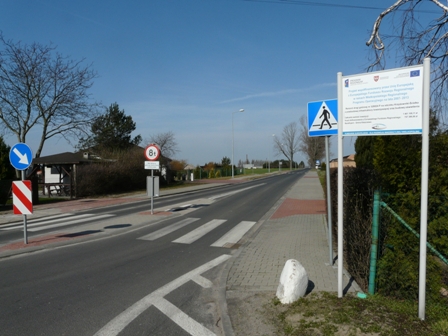 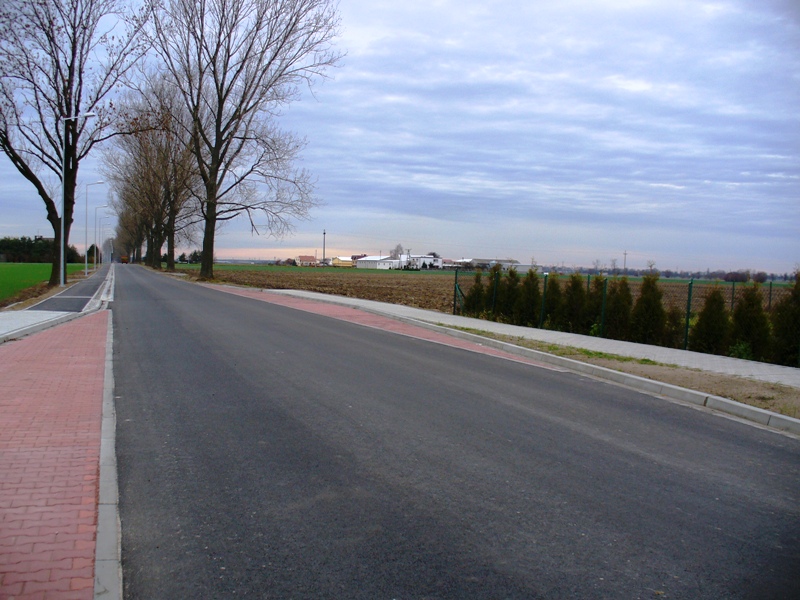 